ИНФОРМАЦИОННОЕ СООБЩЕНИЕ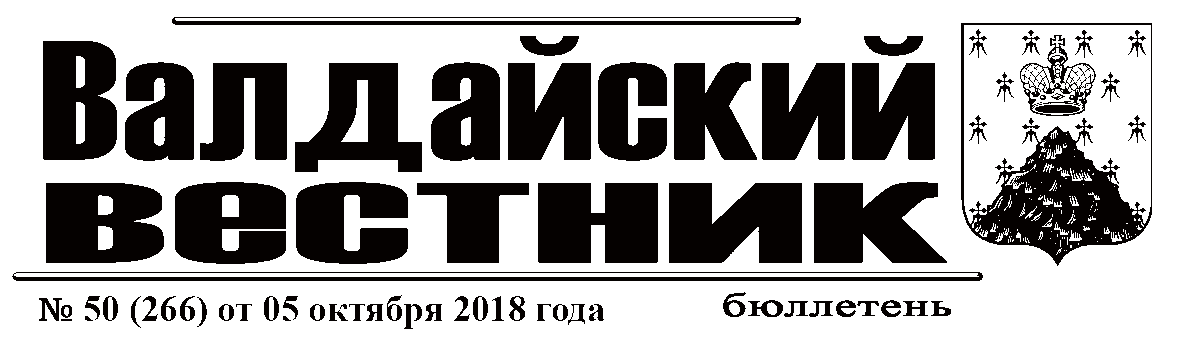 Уважаемые жители, руководители организаций и общественных объединений Валдайского района!Дума Валдайского муниципального района сообщает о приеме предложений  кандидатов, которые внесли весомый вклад в развитие производства, науки, культуры, искусства, воспитания и образования, здравоохранения, спорта, законности и правопорядка, охраны окружающей среды и иных направлений трудовой и общественной деятельности, способствующей обеспечению благосостояния Новгородской области, повышению ее авторитета в Российской Федерации и за рубежом, для занесения в Книгу Почета Новгородской области.Для рассмотрения вопроса о занесении сведений о гражданах в Книгу Почета представляются следующие документы:1) ходатайство о занесении сведений о представленной кандидатуре в Книгу Почета от организаций, общественных объединений и граждан. 2) подробная биография лица, сведения о котором представляются к занесению в Книгу Почета, с аргументированным описанием его заслуг перед Новгородской областью. При наличии производственно-экономических показателей они указываются в абсолютных величинах за последние пять лет раздельно по каждому году.Документы принимаются до 19 ноября 2018 года по адресу: г. Валдай, пр. Комсомольский д.19/21, Администрация муниципального района, кабинет 309. Режим работы: с 8.00 до 17.00, перерыв с 12.00 до 13.00, выходной: суббота, воскресенье.ИНФОРМАЦИОННОЕ СООБЩЕНИЕАдминистрация Валдайского муниципального района сообщает о приеме заявлений о предоставлении в аренду земельного участка из земель населённых пунктов, расположенного: Новгородская область, Валдайский район, Валдайское городское поселение, г.Валдай, пер.Станковский, для индивидуального жилищного строительства, площадью 983 кв.м (ориентир: данный земельный участок расположен в восточном направлении от земельного участка с кадастровым номером 53:03:0101023:52).Граждане, заинтересованные в предоставлении земельного участка, могут подавать заявления о намерении участвовать в аукционе на право заключения договора аренды данного земельного участка.Заявления принимаются в течение тридцати дней со дня опубликования данного сообщения (по 05.11.2018 включительно).Заявления могут быть поданы при личном обращении в бумажном виде через многофункциональный центр предоставления государственных и муниципальных услуг по адресу: Новгородская область, г.Валдай, ул.Гагарина, д.12/2, тел.: 8 (816-66) 2-18-19,  и Администрацию Валдайского муниципального района по адресу: Новгородская область, г.Валдай, пр.Комсомольский, д.19/21, каб.305, тел.: 8 (816-66) 46-318.Со схемами расположения земельных участков на бумажном носителе, можно ознакомиться в комитете по управлению муниципальным имуществом Администрации муниципального района (каб.409), с 8.00 до 17.00 (перерыв на обед с 12.00 до 13.00) в рабочие дни.При поступлении двух или более заявлений права на заключение договоров аренды земельных участков предоставляются на торгах.ИНФОРМАЦИОННОЕ СООБЩЕНИЕАдминистрация Валдайского муниципального района сообщает о приёме заявлений о предоставлении в собственность путем продажи земельных участков из земель населённых пунктов, расположенных: Новгородская область, Валдайский район, Рощинское сельское поселение, д.Ящерово, для ведения личного подсобного хозяйства, площадью 513 кв.м (ориентир: данный земельный участок примыкает с западной стороны к земельному участку с кадастровым номером 53:03:1203001:87);Новгородская область, Валдайский район, Валдайское городское поселение, г.Валдай, ул.Лесная, для ведения личного подсобного хозяйства, площадью 771 кв.м (ориентир: данный земельный участок примыкает с северо-восточной стороны к земельному участку с кадастровым номером 53:03:0102016:39).Граждане, заинтересованные в предоставлении земельных участков, могут подавать заявления о намерении участвовать в аукционе по продаже      данных земельных участков.Заявления принимаются в течение тридцати дней со дня опубликования данного сообщения (по 05.11.2018 включительно).Заявления могут быть поданы при личном обращении в бумажном виде через многофункциональный центр предоставления государственных и муниципальных услуг по адресу: Новгородская область, г.Валдай, ул.Гагарина, д.12/2, тел.: 8 (816-66) 2-18-19,  и Администрацию Валдайского муниципального района по адресу: Новгородская область, г.Валдай, пр.Комсомольский, д.19/21, каб.305, тел.: 8 (816-66) 46-318.Со схемами расположения земельных участков на бумажном носителе, можно ознакомиться в комитете по управлению муниципальным имуществом Администрации муниципального района (каб.409), с 8.00 до 17.00 (перерыв на обед с 12.00 до 13.00) в рабочие дни. При поступлении двух или более заявлений земельные участки предоставляются на торгах.Зарегистрированы изменения в Министерстве юстиции Российской Федерации по Новгородской области 27 сентября 2018 года№ RU 535030002018003СОВЕТ  ДЕПУТАТОВ  ВАЛДАЙСКОГО  ГОРОДСКОГО  ПОСЕЛЕНИЯР Е Ш Е Н И ЕО внесении изменений и дополнений в Устав Валдайского городского поселенияПринято Советом депутатов Валдайского городского поселения 29 августа 2018 года.В целях приведения Устава Валдайского городского поселения в соответствие с действующим законодательством, руководствуясь Федеральным законом от 06 октября 2003 года №131-ФЗ «Об общих принципах организации местного самоуправления в Российской Федерации», статьей 48 Устава Валдайского городского поселения Совет депутатов Валдайского городского поселения РЕШИЛ: 1. Внести следующие изменения и дополнения в Устав Валдайского городского поселения (далее - Устав), утвержденный решением Совета депутатов Валдайского городского поселения от 27.01.2016 №25 «Об утверждении Устава Валдайского городского поселения в новой редакции»:1.1. Изложить часть 11 статьи 30 Устава в редакции: «11. Муниципальные нормативные правовые акты органов местного самоуправления Валдайского городского поселения, затрагивающие права, свободы и обязанности человека и гражданина, устанавливающие правовой статус организаций, учредителем которых выступает муниципальное образование, а также соглашения, заключаемые между органами местного самоуправления, вступают в силу после их официального опубликования (обнародования).»1.2. Изложить части 14, 15 статьи 30 Устава в редакции:«14. Муниципальные правовые акты, соглашения, заключаемые между органами местного самоуправления, которые в соответствии с настоящим Уставом подлежат официальному опубликованию, публикуются в периодическом печатном издании – бюллетень «Валдайский вестник», за исключением муниципальных правовых актов или их отдельных положений, содержащих сведения, распространение которых ограничено федеральным законом.Официальным опубликованием муниципального правового акта или соглашения, заключаемого между органами местного самоуправления, считается первая публикация его полного текста в периодическом печатном издании – бюллетень «Валдайский Вестник».Для официального    опубликования (обнародования) муниципальных правовых актов и соглашений органы местного самоуправления вправе использовать сетевое издание. В случае опубликования (размещения) полного текста муниципального правового акта в официальном сетевом издании объемные графические и табличные приложения к нему в печатном издании могут не приводиться.Муниципальный правовой акт, соглашение, заключаемое между органами местного самоуправления, подлежащие обязательному опубликованию (обнародованию), направляются Главой Валдайского городского поселения для опубликования в периодическом печатном издании – бюллетень «Валдайский Вестник».15. Опубликование (обнародование) муниципального правового акта, соглашения, заключаемого между органами местного самоуправления, осуществляется не позднее семи дней после его подписания. Если значительный по объему муниципальный правовой акт по техническим причинам не может быть опубликован в одном номере источника официального опубликования, то такой акт публикуется в нескольких номерах периодического печатного издания, признанного источником официального опубликования, подряд. В этом случае днем официального опубликования муниципального правового акта является день выхода номера периодического печатного издания, признанного источником опубликования, в котором завершена публикация полного текста вышеуказанного муниципального правового акта.В случае, если при опубликовании (обнародовании) муниципального правового акта, соглашения, заключаемого между органами местного самоуправления, были допущены ошибки, опечатки, иные неточности по сравнению с подлинником муниципального правового акта или соглашения, то после обнаружения ошибки, опечатки, иной неточности в том же издании должны быть опубликованы извещение органа местного самоуправления или его должностного лица, принявшего муниципальный правовой акт или подписавшего соглашение, об исправлении неточности и подлинная редакция соответствующих положений такого акта или соглашения.»2. Направить изменения и дополнения в Устав Валдайского городского поселения на государственную регистрацию в Управление Министерства юстиции Российской Федерации по Новгородской области.3. Изменения и дополнения в Устав Валдайского городского поселения вступают в силу после их государственной регистрации и официального опубликования в бюллетене «Валдайский Вестник».4. Опубликовать решение в бюллетене «Валдайский Вестник» и разместить на официальном сайте Совета депутатов Валдайского городского поселения.Глава Валдайского городского поселения, председатель Советадепутатов Валдайского городского поселения                                     	                              В.П. Литвиненко	«29» августа 2018 года № 173  Итоговый документ по результатам проведения публичных слушаний по проекту внесения изменений в Генеральный план Валдайского городского поселенияг.Валдай                                                                                                                                                                                                      02 октября 2018 годаРешили:1. Считать публичные слушания состоявшимися.2. Принять проект решения Совета депутатов в следующем виде:1. Внести следующие изменения в Генеральный план Валдайского городского поселения:1.1. Дополнить том 1 «Положения о территориальном планировании», приложением 1 «Описание границ муниципального образования Валдайского городского поселения Валдайского района»;1.2. Нанести на карту планируемого размещения объектов местного значения Валдайского городского поселения: напорный канализационный коллектор, распределительный  газопровод среднего давления Валдай-Станки-Ящерово.2. Опубликовать настоящее решение в бюллетене «Валдайский Вестник».Ответственный за проведение публичных слушанийЗаведующий отделом архитектуры, градостроительства и строительства                                                                            А.В. РыбкинАДМИНИСТРАЦИЯ ВАЛДАЙСКОГО МУНИЦИПАЛЬНОГО РАЙОНАП О С Т А Н О В Л Е Н И Е28.09.2018 № 1524О внесении изменений в муниципальную программу «Комплексные меры по обеспечению законности и противодействию правонарушениям на 2017-2019 годы»Администрация Валдайского муниципального района ПОСТАНОВЛЯЕТ:1. Внести изменения в муниципальную программу «Комплексные меры по обеспечению законности и противодействию правонарушениям на 2017-2019 годы», утвержденную постановлением Администрации Валдайского муниципального района от 01.11.2016 №1739, изложив подпункты 1.2.4, 1.2.5  мероприятий муниципальной программы в редакции:».2. Опубликовать постановление в бюллетене «Валдайский Вестник» и разместить на официальном сайте Администрации Валдайского муниципального района в сети «Интернет».Глава муниципального района		Ю.В.СтадэАДМИНИСТРАЦИЯ ВАЛДАЙСКОГО МУНИЦИПАЛЬНОГО РАЙОНАП О С Т А Н О В Л Е Н И Е28.09.2018 № 1528О предоставлении разрешения на условно разрешённый вид использования земельного участкаНа основании Земельного кодекса Российской Федерации, Градостроительного кодекса Российской Федерации, в соответствии с Федеральным законом от 29 декабря 2004 года № 191-ФЗ «О введении в действие Градостроительного кодекса Российской Федерации», Федеральным законом от 06 октября 2003 года № 131-ФЗ «Об общих принципах организации местного самоуправления в Российской Федерации», Правилами землепользования и застройки Валдайского городского поселения, утверждёнными решением Совета депутатов Валдайского городского поселения от 30.03.2007 №69, рассмотрев заключение о результатах публичных слушаний от 01 октября 2018 года, Администрация Валдайского муниципального района ПОСТАНОВЛЯЕТ:1. Предоставить разрешение на условно разрешённый вид использования земельного участка с кадастровым номером 53:03:0103029:7, расположенного по адресу: Российская Федерация, Новгородская область, Валдайский район, Валдайское городское поселение. г.Валдай, пр.Комсомольский, д.15, площадью 667 кв.м для условно разрешённого вида использования: административно-управленческие здания.2. Опубликовать постановление в бюллетене «Валдайский Вестник».Глава муниципального района		Ю.В.СтадэАДМИНИСТРАЦИЯ ВАЛДАЙСКОГО МУНИЦИПАЛЬНОГО РАЙОНАП О С Т А Н О В Л Е Н И Е28.09.2018 № 1531О внесении изменений в Правила разработки и утверждения административных регламентов предоставления муниципальных услуг и в Правила проведения экспертизы проектов административных регламентов предоставления муниципальных услугВ соответствии с Федеральным законом от 27 июля 2010 года № 210-ФЗ «Об организации предоставления государственных и муниципальных услуг», решением Думы Валдайского муниципального района от 31.10.2014 № 340 «Об утверждении структуры Администрации Валдайского муниципального района» Администрация Валдайского муниципального района ПОСТАНОВЛЯЕТ:1. Внести изменения в Правила разработки и утверждения административных регламентов предоставления муниципальных услуг (далее – Правила разработки и утверждения административных регламентов) и Правила проведения экспертизы проектов административных регламентов предоставления муниципальных услуг (далее – Правила проведения экспертизы), утвержденные постановлением Администрации Валдайского муниципального района от 30.09.2011 № 1550:1.1. В Правилах разработки и утверждения административных регламентов:1.1.1. Изложить второй и третий абзацы пункта 1.1 в редакции:«Регламентом является нормативный правовой акт Администрации Валдайского муниципального района (далее - Администрации), наделенной в соответствии с  действующим законодательством полномочиями по предоставлению муниципальных услуг в установленной сфере деятельности, устанавливающий сроки и последовательность административных процедур (действий), осуществляемых отраслевым комитетом, структурным подразделением Администрации, в процессе предоставления муниципальной услуги в соответствии с требованиями Федерального закона от 27 июля 2010 года № 210-ФЗ «Об организации предоставления государственных и муниципальных услуг» (далее Федеральный закон).Регламент также устанавливает порядок взаимодействия между отраслевыми комитетами, структурными подразделениями Администрации и их должностными лицами, между отраслевыми комитетами, структурными подразделениям Администрации и физическими или юридическими лицами, индивидуальными предпринимателями, их уполномоченными представителями (далее - заявители), иными органами государственной власти и органами местного самоуправления, учреждениями и организациями в процессе предоставления муниципальной услуги.»;1.1.2. Заменить в пункте 1.2 слова «…с учетом критериев, сроков и последовательности выполнения административных процедур (действий) и (или) принятия решений, а также иных требований к порядку предоставления муниципальных услуг.» на «…а также с учетом иных требований к порядку предоставления соответствующей муниципальной услуги.»;1.1.3. Изложить пункты 1.5, 1.6 в редакции:«1.5. Регламент разрабатывается, как правило, после включения соответствующей муниципальной услуги в перечень муниципальных услуг и муниципальных функций по осуществлению муниципального контроля (далее - перечень).1.6. Проекты регламентов, а также проекты нормативных правовых актов по внесению изменений в ранее изданные регламенты, признанию регламентов утратившими силу, пояснительные записки к ним размещаются на официальном сайте Администрации Валдайского муниципального района в информационно-телекоммуникационной сети Интернет (далее - сеть Интернет).Проекты регламентов, а также проекты нормативных правовых актов по внесению изменений в ранее изданные регламенты, признанию регламентов утратившими силу, подлежат независимой экспертизе и экспертизе, проводимой отделом правового регулирования Администрации Валдайского муниципального района.Предметом независимой экспертизы проекта регламента, а также проектов нормативных правовых актов по внесению изменений в ранее изданные регламенты, признанию регламентов утратившими силу (далее - независимая экспертиза), является оценка возможного положительного эффекта, а также возможных негативных последствий реализации положений проектов нормативных актов для граждан и организаций.Независимая экспертиза может проводиться физическими и юридическими лицами в инициативном порядке за счет собственных средств. Независимая экспертиза не может проводиться физическими и юридическими лицами, принимавшими участие в разработке проекта регламента, проекта нормативного правового акта по внесению изменений в ранее изданный регламент, признанию регламента утратившим силу, а также организациями, находящимися в ведении органа, являющегося разработчиком нормативного правового акта.Срок, отведенный для проведения независимой экспертизы, указывается при размещении проекта регламента, проекта нормативного правового акта по внесению изменений в ранее изданный регламент, признанию регламента утратившим силу, на официальном сайте Администрации в сети Интернет, и не может быть менее пятнадцати дней со дня его размещения.По результатам независимой экспертизы составляется заключение, которое направляется в отраслевой комитет, структурное подразделение Администрации, являющийся разработчиком регламента, проекта нормативного правового акта по внесению изменений в ранее изданный регламент, признанию регламента утратившим силу. Отраслевой комитет, структурное подразделение Администрации, являющийся разработчиком регламента, проекта нормативного правового акта по внесению изменений в ранее изданный регламент, признанию регламента утратившим силу, обязаны рассмотреть все поступившие заключения независимой экспертизы и принять решение по результатам каждой такой экспертизы.Не поступление заключения независимой экспертизы в отраслевой комитет, структурное подразделение Администрации в срок, отведенный для проведения независимой экспертизы, не является препятствием для проведения экспертизы, проводимой отделом правового регулирования Администрации Валдайского муниципального района, и последующего утверждения проекта регламента, проекта нормативного правового акта по внесению изменений в ранее изданный регламент, признанию регламента утратившим силу.Отраслевой комитет, структурное подразделение Администрации, ответственные за разработку регламента, готовят и представляют на экспертизу вместе с проектом регламента, проекта нормативного правового акта по внесению изменений в ранее изданный регламент, признанию регламента утратившим силу, пояснительную записку, в которой приводятся информация об основных предполагаемых улучшениях предоставления муниципальной услуги в случае принятия регламента, сведения об учете рекомендаций независимой экспертизы и предложений заинтересованных организаций и граждан.Экспертиза проектов регламентов, а также проектов нормативных правовых актов по внесению изменений в ранее изданные регламенты, признанию регламентов утратившими силу проводится в порядке, установленном Правилами проведения экспертизы проектов административных регламентов предоставления муниципальных услуг, утвержденных постановлением Администрации Валдайского муниципального района от 30.09.2011 № 1550.Отраслевой комитет, структурное подразделение Администрации, ответственные за разработку регламента, проектов нормативных правовых актов по внесению изменений в ранее изданные регламенты, признанию регламентов утратившими силу обеспечивают учет замечаний и предложений, содержащихся в заключении отдела правового регулирования Администрации Валдайского муниципального района.»;1.1.4. Дополнить пункт 2.1 словами «…и наименования такой муниципальной услуги в перечне.»1.1.5. Дополнить пункт 2.2 абзацем следующего содержания:«особенности выполнения административных процедур (действий) в многофункциональных центрах предоставления государственных и муниципальных услуг. В административные регламенты не включается настоящий раздел в случае, если муниципальная услуга не предоставляется в многофункциональных центрах предоставления государственных и муниципальных услуг.»;1.1.6. Изложить пункт 2.3.3 в редакции:«2.3.3. Требования к порядку информирования о предоставлении муниципальной услуги, в том числе:порядок получения информации заявителями по вопросам предоставления муниципальной услуги и услуг, которые являются необходимыми и обязательными для предоставления муниципальной услуги, сведений о ходе предоставления указанных услуг, в том числе на официальном сайте, а также на Едином портале государственных и муниципальных услуг (функций);порядок, форма, место размещения и способы получения справочной информации, в том числе на стендах в местах предоставления муниципальной услуги и услуг, которые являются необходимыми и обязательными для предоставления муниципальной услуги, и в многофункциональном центре предоставления государственных и муниципальных услуг.К справочной информации относится следующая информация:место нахождения и графики работы отраслевых комитетов, структурных подразделений, должностных лиц Администрации, предоставляющих муниципальную услугу, государственных и муниципальных органов и организаций, обращение в которые необходимо для получения муниципальной услуги, а также многофункционального центра предоставления государственных и муниципальных услуг;справочные телефоны отраслевых комитетов, структурных подразделений Администрации, предоставляющих муниципальную услугу, организаций, участвующих в предоставлении муниципальной услуги, в том числе номер телефона-автоинформатора;адреса официальных сайтов, а также электронной почты и (или) формы обратной связи отраслевых комитетов, Администрации, предоставляющих муниципальную услугу, в сети «Интернет».Справочная информация не приводится в тексте регламента и подлежит обязательному размещению на официальном сайте отраслевых комитетов, Администрации в сети «Интернет» и на Едином портале государственных и муниципальных услуг (функций), о чем указывается в тексте регламента.»;1.1.7. Изложить пункт 2.4.5 в редакции:«2.4.5. Нормативные правовые акты, регулирующие предоставление муниципальной услуги.Перечень нормативных правовых актов, регулирующих предоставление муниципальной услуги (с указанием их реквизитов и источников официального опубликования), подлежит обязательному размещению на официальном сайте отраслевого комитета, Администрации, предоставляющих муниципальную услугу, в сети "Интернет",  на Едином портале государственных и муниципальных услуг (функций).В данном подразделе административного регламента должно содержаться указание на соответствующее размещение перечня указанных нормативных правовых актов, регулирующих предоставление муниципальной услуги. Отраслевой комитет, Администрация, предоставляющие муниципальную услугу, обеспечивают размещение и актуализацию перечня нормативных правовых актов, регулирующих предоставление муниципальной услуги, на своем официальном сайте;»;1.1.8. Изложить пункты 2.4.11 – 2.4.15 в редакции:«2.4.11. Порядок, размер и основания взимания государственной пошлины или иной платы, взимаемой за предоставление муниципальной услуги. В данном подразделе указывается размер государственной пошлины или иной платы, взимаемой за предоставление муниципальной услуги, или ссылка на положение нормативного правового акта, в котором установлен размер такой пошлины или платы;2.4.12. Порядок, размер и основания взимания платы за предоставление услуг, которые являются необходимыми и обязательными для предоставления муниципальной услуги;2.4.13. Максимальный срок ожидания в очереди при подаче запроса о предоставлении муниципальной услуги, услуги, предоставляемой организацией, участвующей в предоставлении муниципальной услуги, и при получении результата предоставления таких услуг;2.4.14. Срок и порядок регистрации запроса заявителя о предоставлении муниципальной услуги и услуги, предоставляемой организацией, участвующей в предоставлении муниципальной услуги, в том числе в электронной форме;2.4.15. Требования к помещениям, в которых предоставляется муниципальная услуга, к залу ожидания, местам для заполнения запросов о предоставлении муниципальной услуги, информационным стендам с образцами их заполнения и перечнем документов, необходимых для предоставления муниципальной услуги, размещению и оформлению визуальной, текстовой и мультимедийной информации о порядке предоставления такой услуги, в том числе к обеспечению доступности для инвалидов указанных объектов в соответствии с законодательством Российской Федерации о социальной защите инвалидов;»;1.1.9. Дополнить пункт 2.4.17 словами «…а также право заявителя - физического лица использовать простую электронную подпись в случае, предусмотренном пунктом 2(1) Правил определения видов электронной подписи, использование которых допускается при обращении за получением государственных и муниципальных услуг, утвержденных постановлением Правительства Российской Федерации от 25.06.2012 N 634 «О видах электронной подписи, использование которых допускается при обращении за получением государственных и муниципальных услуг».».1.1.10. Изложить пункт 2.5 в редакции:«2.5. Раздел, касающийся состава, последовательности и сроков выполнения административных процедур (действий), требований к порядку их выполнения, в том числе особенностей выполнения административных процедур (действий) в электронной форме, а также особенностей выполнения административных процедур (действий) в многофункциональных центрах предоставления государственных и муниципальных услуг, состоит из подразделов, соответствующих количеству административных процедур - логически обособленных последовательностей административных действий при предоставлении муниципальных услуг и услуг, которые являются необходимыми и обязательными для предоставления муниципальной услуги, имеющих конечный результат и выделяемых в рамках предоставления муниципальной услуги. В начале раздела указывается исчерпывающий перечень административных процедур (действий), содержащихся в нем, в том числе отдельно указывается перечень административных процедур (действий) при предоставлении муниципальных услуг в электронной форме и процедур (действий), выполняемых многофункциональными центрами предоставления государственных и муниципальных услуг.Раздел должен содержать в том числе:порядок осуществления в электронной форме, в том числе с использованием Единого портала государственных и муниципальных услуг (функций), административных процедур (действий) в соответствии с положениями статьи 10 Федерального закона;порядок выполнения административных процедур (действий) многофункциональными центрами предоставления государственных и муниципальных услуг;порядок исправления допущенных опечаток и ошибок в выданных в результате предоставления муниципальной услуги документах.Описание административных процедур (действий), выполняемых многофункциональными центрами предоставления государственных и муниципальных услуг, в данном разделе обязательно в отношении муниципальных услуг, включенных в перечни муниципальных услуг в соответствии с подпунктом 3 части 6 статьи 15 Федерального закона.В разделе описывается порядок выполнения многофункциональными центрами предоставления государственных и муниципальных услуг следующих административных процедур (действий) (в случае, если муниципальная услуга предоставляется посредством обращения заявителя в многофункциональный центр предоставления государственных и муниципальных услуг):информирование заявителей о порядке предоставления муниципальной услуги в многофункциональном центре предоставления государственных и муниципальных услуг, о ходе выполнения запроса о предоставлении муниципальной услуги, по иным вопросам, связанным с предоставлением муниципальной услуги, а также консультирование заявителей о порядке предоставления муниципальной услуги в многофункциональном центре предоставления государственных и муниципальных услуг;прием запросов заявителей о предоставлении муниципальной услуги и иных документов, необходимых для предоставления муниципальной услуги;формирование и направление многофункциональным центром предоставления государственных и муниципальных услуг межведомственного запроса в органы, предоставляющие муниципальные услуги, в иные органы государственной власти, органы местного самоуправления и организации, участвующие в предоставлении государственных услуг;выдача заявителю результата предоставления муниципальной услуги, в том числе выдача документов на бумажном носителе, подтверждающих содержание электронных документов, направленных в многофункциональный центр предоставления государственных и муниципальных услуг по результатам предоставления государственных и муниципальных услуг органами, предоставляющими государственные услуги, и органами, предоставляющими муниципальные услуги, а также выдача документов, включая составление на бумажном носителе и заверение выписок из информационных систем органов, предоставляющих государственные услуги, и органов, предоставляющих муниципальные услуги;иные процедуры;иные действия, необходимые для предоставления муниципальной услуги, в том числе связанные с проверкой действительности усиленной квалифицированной электронной подписи заявителя, использованной при обращении за получением муниципальной услуги.».1.1.11. Исключить пункт 2.6.1.1.12. Дополнить четвертый абзац пункта 2.8 после слов «…должностных лиц…» словами «…отраслевого комитета,…»;1.1.13. Изложить пункт 2.9 в редакции:«2.9. Раздел, касающийся досудебного (внесудебного) порядка обжалования решений и действий (бездействия) органов, предоставляющих муниципальные услуги, а также их должностных лиц, состоит из следующих подразделов:информация для заинтересованных лиц об их праве на досудебное (внесудебное) обжалование действий (бездействия) и (или) решений, принятых (осуществленных) в ходе предоставления муниципальной услуги (далее - жалоба);органы местного самоуправления, организации и уполномоченные на рассмотрение жалобы лица, которым может быть направлена жалоба заявителя в досудебном (внесудебном) порядке;способы информирования заявителей о порядке подачи и рассмотрения жалобы, в том числе с использованием Единого портала государственных и муниципальных услуг (функций);перечень нормативных правовых актов, регулирующих порядок досудебного (внесудебного) обжалования решений и действий (бездействия) органа, предоставляющего муниципальную услугу, а также его должностных лиц.Информация, указанная в данном разделе, подлежит обязательному размещению на Едином портале государственных и муниципальных услуг (функций), о чем указывается в тексте регламента.В случае если в соответствии с Федеральным законом установлен иной порядок (процедура) подачи и рассмотрения жалоб, в разделе должны содержаться следующие подразделы:информация для заявителя о его праве подать жалобу;предмет жалобы;органы местного самоуправления, организации, должностные лица, которым может быть направлена жалоба;порядок подачи и рассмотрения жалобы;сроки рассмотрения жалобы;результат рассмотрения жалобы;порядок информирования заявителя о результатах рассмотрения жалобы;порядок обжалования решения по жалобе;право заявителя на получение информации и документов, необходимых для обоснования и рассмотрения жалобы;способы информирования заявителей о порядке подачи и рассмотрения жалобы.».1.2. В Правилах проведения экспертизы:1.2.1. Изложить пункт 1 в редакции:«1. Настоящие Правила определяют порядок проведения экспертизы проектов административных регламентов предоставления муниципальных услуг, проекта нормативного правового акта, утверждающего изменения в ранее изданный административный регламент, а также проекта нормативного правового акта, признающего административный регламент утратившим силу (далее - проект нормативного акта), разработанных отраслевыми комитетами или структурными подразделениями Администрации Валдайского муниципального района, наделенными в соответствии с законодательством полномочиями по предоставлению муниципальных услуг в установленной сфере деятельности (далее - экспертиза).»;1.2.2. Изложить пункт 3 в редакции:«3. Предметом экспертизы является оценка соответствия проекта нормативного акта требованиям, предъявляемым к нему Федеральным законом  от 27 июля 2010 года № 210-ФЗ "Об организации предоставления государственных и муниципальных услуг" и принятыми в соответствии с ним нормативными правовыми актами, а также оценка учета результатов независимой экспертизы в проекте нормативного акта, наличия и актуальности сведений о соответствующей муниципальной услуге в перечне муниципальных услуг, в том числе:3.1. Соответствие структуры и содержания проекта нормативного, в том числе стандарта предоставления муниципальной услуги, требованиям, предъявляемым к ним Федеральным законом от 27 июля 2010 года № 210-ФЗ "Об организации предоставления государственных и муниципальных услуг" и принятыми в соответствии с ним нормативными правовыми актами;3.2. Полнота описания в проекте нормативного акта порядка и условий предоставления муниципальной услуги, установленных законодательством Российской Федерации, Новгородской области, муниципальными правовыми актами;3.3. Оптимизация порядка предоставления муниципальной услуги, в том числе:упорядочение административных процедур (действий);устранение избыточных административных процедур (действий);сокращение срока предоставления муниципальной услуги , а также срока выполнения отдельных административных процедур (действий) в рамках предоставления муниципальной услуги;предоставление муниципальной услуги в электронной форме;получение документов и информации, которые необходимы для предоставления муниципальной услуги, посредством межведомственного информационного взаимодействия;особенности выполнения административных процедур (действий) в многофункциональных центрах предоставления государственных и муниципальных услуг.»;1.2.3. Изложить пункт 4 в редакции:«4. Отраслевой комитет, структурное подразделение Администрации, ответственные за разработку и утверждение проекта нормативного акта  готовят и представляют на экспертизу вместе с указанным проектом пояснительную записку, в которой приводятся информация об основных предполагаемых улучшениях предоставления муниципальной услуги,  сведения об учете рекомендаций независимой экспертизы.»;1.2.4. Заменить в первом, четвертом, шестом абзацах пункта 5 слово «…регламента…» на «…нормативного акта…»;1.2.5. Дополнить второй абзац пункта 5 после слов «… заведующим отделом…» словами «… или лицом его замещающим…»;1.2.6. Дополнить пункт 5 абзацем следующего содержания:«Проекты нормативных актов возвращаются без экспертизы отделом правового регулирования в случае, если нарушен порядок представления указанных проектов на экспертизу, предусмотренный настоящими Правилами, а также в случае отсутствия сведений о соответствующей муниципальной услуге в перечне муниципальных услуг.»;1.2.7. Изложить пункт 6 в редакции:«6. Отраслевой комитет или структурное подразделение Администрации Валдайского муниципального района, ответственное за разработку нормативного акта, обеспечивает учет замечаний и предложений, содержащихся в заключении отдела правового регулирования Администрации Валдайского муниципального района. Повторного направления доработанного проекта нормативного акта в отдел правового регулирования на заключение не требуется.В случае наличия разногласий по проекту нормативного акта между разработчиком проекта нормативного акта и отделом правового регулирования, такие разногласия урегулируются путем их согласования и отражаются в протоколе согласительных совещаний, которые подписываются руководителями отраслевых комитетов, структурных подразделений Администрации или их заместителями, участвовавшими в таких совещаниях.».2. Опубликовать постановление в бюллетене «Валдайский Вестник» и разместить на официальном сайте Администрации Валдайского муниципального района в сети «Интернет».Глава муниципального района						Ю.В.СтадэСОДЕРЖАНИЕ________________________________________________________________________«Валдайский Вестник». Бюллетень № 50 (266) от 05.10.2018Учредитель: Дума Валдайского муниципального районаУтвержден решением Думы Валдайского муниципального района от 27.03.2014 № 289Главный редактор: Глава Валдайского муниципального района Ю.В. Стадэ, телефон: 2-25-16Адрес редакции: Новгородская обл., Валдайский район, г.Валдай, пр.Комсомольский, д.19/21Отпечатано в МБУ «Административно-хозяйственное управление» (Новгородская обл., Валдайский район, г. Валдай, пр. Комсомольский, д.19/21 тел/факс 46-310(доб. 122)Выходит по пятницам. Объем 7 п.л. Тираж 30 экз. Распространяется бесплатно.№ 
п/пНаименование 
мероприятияИсполнительСрок реализацииЦелевой показатель (номер целевого показателя из паспорта муниципальной программы)Источники финансированияОбъем финансирования по годам (руб.)Объем финансирования по годам (руб.)Объем финансирования по годам (руб.)№ 
п/пНаименование 
мероприятияИсполнительСрок реализацииЦелевой показатель (номер целевого показателя из паспорта муниципальной программы)Источники финансирования201720182019123456789«1.2.4.Проведение мероприятий по строительству и развитию системы оповещения  в г.Валдай Новгородской областиглавный специалист по делам гражданской обороны и чрезвычайным ситуациям2017- 20191.2.4бюджет Валдайского городского поселения3240844450003000001.2.5.Проведение мероприятий по строительству системы видеонаблюдения в г.Валдай Новгородской областиглавный специалист по делам гражданской обороны и чрезвычайным ситуациям2018- 20191.2.5бюджет Валдайского городского поселения-1 060 817,2200000Информационное сообщение……………………………………………………………………………………………………………………………………………1Информационное сообщение……………………………………………………………………………………………………………………………………………1Информационное сообщение……………………………………………………………………………………………………………………………………………1Итоговый документ по результатам проведения публичных слушаний по проекту внесения изменений в Генеральный план Валдайского городского поселения от 02.10.20182Нормативные документыРешение Совета депутатов Валдайского городского поселения от 29.08.2018 №173 «О внесении изменений и дополнений в Устав Валдайского городского поселения»…………………………………………………………………………………………………………………………………………….1-2Постановление Администрации Валдайского муниципального района от 28.09.2018 №1524 «О внесении изменений в муниципальную программу «Комплексные меры по обеспечению законности и противодействию правонарушениям на 2017-2019 годы»…………………………..2Постановление Администрации Валдайского муниципального района от 28.09.2018 №1528 «О предоставлении разрешения на условно разрешённый вид использования земельного участка»………………………………………………………………………………………………………...2Постановление Администрации Валдайского муниципального района от 28.09.2018 №1531 «О внесении изменений в Правила разработки и утверждения административных регламентов предоставления муниципальных услуг и в Правила проведения экспертизы проектов административных регламентов предоставления муниципальных услуг»……………………………………………………………………………………………..2-6